Центральным элементом логотипа является графическая стилизация цифры 75, обозначающей юбилейный год празднования Великой Победы. Она составлена из графических элементов – стрелок. Графическое изображение стрелок, обозначающее военные маневры, использовалось на картах генштабов советских войск, а затем обыгрывалось в великих военных кинокартинах: «Освобождение», «Они сражались за Родину». Стрелки символизируют динамику боевых действий и продвижение отечественных войск, штурмы вражеских позиций. За каждым движением такой стрелки на военной карте стояли судьбы людей, солдат, офицеров, мирных жителей. Тех, кто не жалел себя, кто верил и делал все возможное для Победы. Цветовая схема ассоциируется с красными развевающимися знаменами Победы на фоне белого цвета – цвета весны, чистоты, мира. Логотипу характерны строгость и динамичность, его символика понятна для всех поколений.Основные версии логотипа:- вариант А - вертикальная версия- вариант Б - горизонтальная версия (крупноформатная)- вариант В - горизонтальная версия (только для использования в микроформате)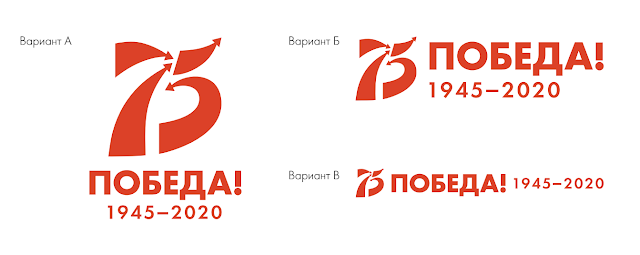 